Ügyiratszám: HSZ/16033-2/2023. M E G H Í V ÓHajdúszoboszló Város Önkormányzata Képviselő-testületének következő ülését2023. június 29. (csütörtök) napjának 14.00 órájáraa Városháza Pávai Vajna-termébeösszehívom, melyre meghívom.NYÍLT ÜLÉS JAVASOLT NAPIRENDJE: A Debreceni Hivatásos Tűzoltóparancsnokság 2022. évi beszámolójaElőterjesztő: Dr. Sléder Tamás aljegyzőElőterjesztés a helyi menetrendszerinti autóbusz-közlekedés bevételeinek és ráfordításainak2023. I. negyedévi alakulásárólElőterjesztő: Szilágyiné Pál Gyöngyi irodavezetőElőterjesztés a Szép Ernő Kollégiumban működő konyha elektromos hálózatának felújításárólElőterjesztő: Szilágyiné Pál Gyöngyi irodavezetőElőterjesztés közterületek felújításárólElőterjesztő: Szilágyiné Pál Gyöngyi irodavezetőElőterjesztés forgalomirányító lámpák üzemeltetésére forrás biztosításárólElőterjesztő: Szilágyiné Pál Gyöngyi irodavezetőElőterjesztés a Búzavirág ’94 Kft kérelmérőlElőterjesztő: Szilágyiné Pál Gyöngyi irodavezetőElőterjesztés az illegális hulladékgyűjtés feladatellátás többletforrás igényéről Előterjesztő: Szilágyiné Pál Gyöngyi irodavezetőTájékoztatás a Városi Bölcsődéhez parkolók kialakításának lehetőségeiről a jelenleg hatályos HÉSZ szerintElőterjesztő: Szilágyiné Pál Gyöngyi irodavezetőElőterjesztés e-töltők üzemeltetésérőlElőterjesztő: Szilágyiné Pál Gyöngyi irodavezetőElőterjesztés energiatakarékossági program végrehajtása során elért eredményekről Előterjesztő: Szilágyiné Pál Gyöngyi irodavezetőElőterjesztés HÉSZ módosítás kezdeményezésérőlElőterjesztő: Dr. Kálmánné Hunyadi Györgyi városi főépítészElőterjesztés a 2023. évi költségvetési rendelet módosítására Előterjesztő: Czeglédi Gyula polgármesterElőterjesztés a Széchenyi utca - Semmelweis utca közötti 1027/9. hrsz. – ú területtel kapcsolatbanElőterjesztő: dr. Morvai Gábor jegyzőElőterjesztés buszöböl-áthelyezésről Előterjesztő: dr. Morvai Gábor jegyzőElőterjesztés MVM Net Zrt. Víztorony bérleti szerződésének meghosszabbításáról Előterjesztő: dr. Morvai Gábor jegyzőElőterjesztés Hajdúszoboszló Lőtér épületrész bontásárólElőterjesztő: dr. Morvai Gábor jegyzőElőterjesztés a Csónakázó-tó bérleti szerződésének módosításáról Előterjesztő: dr. Morvai Gábor jegyzőElőterjesztés a 2667/26 hrsz-ú ingatlan ingatlan hasznosításáraElőterjesztő: dr. Morvai Gábor jegyzőElőterjesztés mozgó vendéglátás iránti kérelemrőlElőterjesztő: dr. Morvai Gábor jegyzőElőterjesztés büféautó és szimulátor közterületi-használati kérelemrőlElőterjesztő: dr. Morvai Gábor jegyzőElőterjesztés gyermekvédelmi, szociális tárgyú rendeletek módosításáraElőterjesztő: Dede Erika irodavezetőElőterjesztés a Járóbeteg Ellátó Centrum térítés ellenében nyújtott szolgáltatások szabályzatárólElőterjesztő: Dede Erika irodavezetőElőterjesztés a területi védőnői szolgálat átadás - átvételéről és ezzel összefüggésben a haszonkölcsön szerződésrőlElőterjesztő: Dede Erika irodavezetőElőterjesztés Iratkezelési Szabályzat elfogadásáraElőterjesztő: dr. Sléder Tamás aljegyzőElőterjesztés közbeszerzési eljárások során hozott döntésekrőlElőterjesztő: dr. Sléder Tamás aljegyzőElőterjesztés a Hajdúszoboszlói Egyesített Óvoda beszámolója elfogadásáraElőterjesztő: dr. Morvai Gábor jegyzőElőterjesztés az oktatáspolitikai célkeretből történő felhasználásraElőterjesztő: dr. Morvai Gábor jegyzőElőterjesztés Hajdúszoboszló Város Önkormányzata Képviselő-testületének a helyi környezet és a természet védelméről szóló 18/2003. (X.16.) önkormányzati rendelete módosításárólElőterjesztő: dr. Morvai Gábor jegyzőElőterjesztés Hajdúszoboszló Város Önkormányzata Képviselő-testületének a közterületek elnevezéséről és a házszám-megállapítás szabályairól szóló önkormányzati rendelete megalkotásárólElőterjesztő: dr. Morvai Gábor jegyzőElőterjesztés a polgármesteri hivatal köztisztviselőit megillető juttatásokról és támogatásokról szóló 14/2018. (X. 25.) önkormányzati rendelet módosításárólElőterjesztő: dr. Morvai Gábor jegyzőElőterjesztés a Hajdúsági és Bihari Víziközmű Szolgáltató Zrt. megszűnésével kapcsolatos döntésrőlElőterjesztő: Matyasovszki Dávid irodavezetőElőterjesztés adományozási megállapodásrólElőterjesztő: Majoros Petronella alpolgármesterElőterjesztés a Debreceni Déli Ipari Parkban megvalósuló beruházások Hajdúszoboszlóra vonatkozó környezeti hatásainak vizsgálatára irányuló tanulmány eredményérőlElőterjesztő: Czeglédi Gyula polgármesterTájékoztató a két testületi ülés közötti időszak eseményeirőlElőterjesztő: Czeglédi Gyula polgármesterElőterjesztés a Szurmai utcán parkolóhelyek létesítésével kapcsolatos ismételt kérelemrőlElőterjesztő: Szilágyiné Pál Gyöngyi irodavezetőVálasz az 5. számú választókörzetet érintő, több témával kapcsolatos interpellációraElőterjesztő: Szilágyiné Pál Gyöngyi irodavezetőVálasz a 4.sz. választókörzetet érintő, több témával kapcsolatos interpellációraElőterjesztő: Szilágyiné Pál Gyöngyi irodavezetőVálasz az 1.számú választókörzetet érintő, több témával kapcsolatos interpellációraElőterjesztő: Szilágyiné Pál Gyöngyi irodavezetőVálasz több témában elhangzott interpellációraElőterjesztő: Szilágyiné Pál Gyöngyi irodavezetőVálasz a Bányász utcai játszótérrel és kosárlabdapályával kapcsolatos interpellációraElőterjesztő: Szilágyiné Pál Gyöngyi irodavezetőVálasz a Mátyás király sétányról átültetett fákkal kapcsolatos interpellációraElőterjesztő: Szilágyiné Pál Gyöngyi irodavezetőVálasz a Liszt Ferenc utcán hiányzó utcanév táblával kapcsolatos interpellációraElőterjesztő: Szilágyiné Pál Gyöngyi irodavezetőVálasz közlekedési csomópont építésével kapcsolatos kérdésreElőterjesztő: Bárdos Ilona irodavezetőVálasz a Polgármesteri Hivatal épületével kapcsolatos interpellációraElőterjesztő: dr. Morvai Gábor jegyzőVálasz a Városi Televízióval kapcsolatos kérdésreElőterjesztő: dr. Morvai Gábor jegyzőVálasz a Nyugati soron épült vágóhíddal kapcsolatos interpellációraElőterjesztő: dr. Morvai Gábor jegyzőVálasz környezetkárosításra vonatkozóan feltett kérdésreElőterjesztő: dr. Sléder Tamás aljegyzőVálasz tehergépjármű-forgalommal kapcsolatos kérdésreElőterjesztő: dr. Sléder Tamás aljegyzőKérdések, interpellációkZÁRT ÜLÉS JAVASOLT NAPIRENDJE:Előterjesztés önkormányzati kitüntetések adományozásáraElőterjesztő: Czeglédi Gyula polgármesterElőterjesztés első lakáshoz jutók önkormányzati támogatásának ügyébenElőterjesztő: Dede Erika irodavezetőHajdúszoboszló, 2023. 06. 22. Czeglédi Gyulapolgármester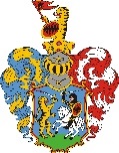 Hajdúszoboszló Város Önkormányzatának Polgármestere4200 Hajdúszoboszló, Hősök tere 1.Önkormányzati KRID azonosító: 144980978Telefon: +36 70 489 4633, e-mail: polgmhiv@hajduszob.hu